Lieux de travail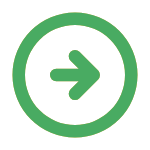 Organisation du travail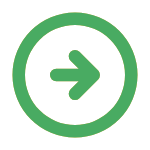 Tâches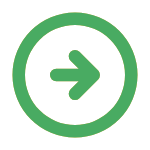 
Outils et équipements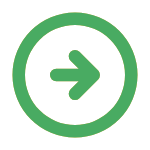 
Produits, matériaux et publics concernés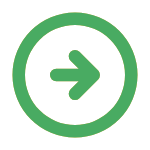 
 Tenue de travail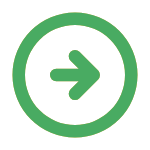 Fiche d'entretien professionnel générée le 28/03/2024 issue de la FMP Téléopérateur, consultable sur le site :
 
https://www.fmppresanse.frCaractéristiques des lieux de travailCommentairesPoints particuliers à recherchercentre d'appels dit "externalisés"inadaptation des locaux, états des sols (glissants, encombrés, sur plusieurs niveaux…), éclairage inadapté, chauffageplateforme internebureau collectifclimatisation du local, eclairage localement insuffisant, bruit de fondplateau ouverteclairage localement insuffisant, autre ambiance thermique en generalbureau disposé en nid d'abeilleclimatisation du local, espace de travail sousdimensionnésalle de formationsalle de reposautres :Caractéristiques de l'organisationCommentairesPoints particuliers à rechercherhoraires de travail : à précisermatérialisation visuelle des appels en attentetravail sous contrainte de temps imposeetravail postétravail poste 3x8, 5x8, amplitude horaire de travail continue superieure a 10 hhoraire variablehoraire generant une perturbation de la vie sociale, rythme pouvant générer une perturbation de la vie familialetravail le week-endhoraire generant une perturbation de la vie sociale, nuisances liées au travail les dimanches et jours fériésrepos < 48 H consécutivesrepos hebdomadaire regulierement inferieur a 48 hcontrôle informatisé du travailmode opératoire du téléopérateurtravail sous contrainte de temps imposee, faible latitude de decision dans l'organisation de son travailturn over élevécontrôle par autocommutateurévaluation en centre d'appelstélétravailespace de travail inadapté à l'activité, confusion vie privée-vie professionnelle, ecran de visualisation, rythme pouvant générer une perturbation de la vie familiale, nuisances liées aux moyens alloués en terme d'équipements, disponibilité de la hiérarchie vécue comme insuffisante, nuisances liées au contrôle informatisé du travail, nuisances du télétravailautres :Caractéristiques des tâchesCommentairesPoints particuliers à recherchergérer des opérations promotionnellesgérer une cellule de criseeffectuer une tâche prescritemonotonie, faible latitude de decision dans l'organisation de son travailréceptionner les appels entrantshumeur des clients generant une charge mentale particuliere, nuisances du téléopérateur, sollicitation des cordes vocales, forçage de la voixémettre des appels sortantshumeur des clients generant une charge mentale particuliere, sollicitation des cordes vocales, forçage de la voixautres :Caractéristiques des outils et équipementsCommentairesPoints particuliers à recherchermobilier de bureautéléphone fixecasque d'écouteniveau sonore du casque, incident acoustiqueposte informatique fixeecran de visualisationclasseur argumentairelampe d'appointéclairage artificiellumiere artificielledocuments plastifiéslogicieltéléphone mobilebluetooth®webcamautres :Caractéristiques des produits utilisés ou des publics concernésCommentairesPoints particuliers à rechercherinterlocuteur téléphoniquehumeur des clients generant une charge mentale particuliere, situation entraînant une charge émotionnelle, agression verbale du public par téléphoneautres :Caractéristiques des tenues de travailCommentairesPoints particuliers à recherchertenue civileautres :SYNTHESE :



INFORMATIONS DONNEES /DOCUMENTS REMIS

